СОБРАНИЕ ДЕПУТАТОВ АГАПОВСКОГО МУНИЦИПАЛЬНОГО РАЙОНА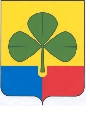 ЧЕЛЯБИНСКОЙ ОБЛАСТИСОРОК ПЯТОЕ ЗАСЕДАНИЕ ПЯТОГО СОЗЫВАРЕШЕНИЕот 27.07.2018 г.                               с. Агаповка                                            № 343 О внесении дополнений в Порядок выплаты единовременного социального пособия гражданам, находящимся в трудной жизненной ситуации, за счет средств муниципального бюджетаВ соответствии с Федеральным законом от 06 октября 2003 года    №131 - ФЗ «Об общих принципах организации местного самоуправления в Российской Федерации», Закон Челябинской области от 7 июня 2018 г. N 725-ЗО «О внесении изменений в некоторые законы Челябинской области» Собрание депутатов Агаповского муниципального района РЕШАЕТ:1. Внести в Порядок выплаты единовременного социального пособия гражданам, находящимся в трудной жизненной ситуации, за счет средств муниципального бюджета, утверждённого Решением Собрания депутатов Агаповского муниципального района Челябинской области от 28.02.2017г. №187 следующие дополнения:Дополнить пунктом 15 следующего содержания: «15. Обеспечение размещения информации о предоставлении единовременного социального пособия гражданам, находящимся в трудной жизненной ситуации, проживающих на территории Агаповского муниципального района. Информация о предоставлении дополнительных мер социальной поддержки отдельных категорий ветеранов и граждан пожилого возраста, проживающих на территории Челябинской области, установленных настоящим Законом, размещается в Единой государственной информационной системе социального обеспечения. Размещение и получение указанной информации в Единой государственной информационной системе социального обеспечения осуществляются в соответствии с Федеральным законом «О государственной социальной помощи»». 2. Настоящее решение направить главе Агаповского муниципального района для подписания и обнародования в средствах массовой информации и на официальном сайте Агаповского муниципального района.3. Контроль исполнения настоящего решения возложить на постоянную комиссию по бюджетно-финансовой и экономической политике, муниципальной собственности, земельным отношениям, хозяйственному развитию (Л.П. Козлов) и начальника Управления социальной защиты населения Агаповского муниципального района Евтух Н.Н..4. Настоящее Решение вступает в силу с момента подписания и распространяет свои правоотношения, возникшие с 01 июля  2018 года.Глава Агаповского муниципального района                            Б.Н. ТайбергеновПредседатель Собрания депутатовАгаповского муниципального района                                         С.А. Ульянцев